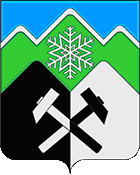 КЕМЕРОВСКАЯ ОБЛАСТЬ - КУЗБАССМУНИЦИПАЛЬНОЕ ОБРАЗОВАНИЕ«ТАШТАГОЛЬСКИЙ МУНИЦИПАЛЬНЫЙ РАЙОН»СОВЕТ НАРОДНЫХ ДЕПУТАТОВТАШТАГОЛЬСКОГО МУНИЦИПАЛЬНОГО РАЙОНА РЕШЕНИЕот  «24» декабря 2021 года № 226-ррПринято Советом народных депутатов Таштагольского муниципального районаот 24 декабря2021 годаО внесении изменений в решение Совета народных депутатов Таштагольского муниципального района от 29.12. 2020№ 154-рр «О бюджете муниципального образования «Таштагольский муниципальный район»на 2021 и плановый период 2022 и 2023 годов»В соответствии с Бюджетным кодексом Российской Федерации, Федеральным законом от 06.10.2003 г. № 131-ФЗ «Об общих принципах организации местного самоуправления в Российской Федерации», руководствуясь уставом Таштагольского муниципального района, Совет народных депутатов Таштагольского  муниципального районаРЕШИЛ:1. Внести изменения в решение Совета народных депутатов Таштагольского муниципального района от 29.12.2020 № 154-рр«О бюджете Муниципального образования «Таштагольский муниципальный район»на 2021 год и плановый период 2022 и 2023 годов»следующего содержания:1.1. «Статья 1.Утвердить основные характеристики бюджета Таштагольского муниципального района на 2021 год:общий объем доходов бюджета Таштагольского муниципального района в сумме3478511,79тыс. рублей;общий объем расходов бюджета Таштагольского муниципального района в сумме 3494276,79тыс. рублей;дефицит бюджета Таштагольского муниципального района в сумме 15765тыс. рублей, от объема доходов бюджета Таштагольского муниципального района на 2021 год без учета безвозмездных поступлений.Утвердить основные характеристики бюджета Таштагольского муниципального района на плановый период 2022 и 2023 годов:прогнозируемый общий объем доходов бюджета Таштагольского муниципального района на 2022 год в сумме 3026809,66тыс. рублей и на 2023 год в сумме 2826358,97 тыс. рублей;общий объем расходов бюджета Таштагольского муниципального района на 2022 год в сумме 3026809,66тыс. рублей и на 2023 год в сумме 2826358,97 тыс. рублей;1.2. Абзацы 3,4,5,6,7 статьи 6решения Совета народных депутатов Таштагольского муниципального района от 29.12.2020 № 154-рр «О бюджете Муниципального образования «Таштагольский муниципальный район»на 2021 год плановый период 2022 и 2023 годов» изложить в следующей редакции:«Утвердить общий объем бюджетных ассигнований, направляемых на реализацию публичных нормативных обязательств:на 2021 год 50857,93 тыс. рублей, в том числе за счет местного бюджета 15526,09тыс. рублей;на 2022год 34531,33тыс. рублей, в том числе за счет местного бюджета 2100тыс. рублей;на 2023 год34608,33 тыс. рублей, в том числе за счет местного бюджета 2100,0тыс. рублей.	Утвердить предельный объем расходов на обслуживание муниципального внутреннего долга Таштагольского муниципального района на 2021 год в сумме 32,68 тыс.рублей,на 2022 год в сумме 10тыс. рублей, на 2023год в сумме 4 тыс. рублей.».	1.3. Статью 8решения Совета народных депутатов Таштагольского муниципального района от 29.12.2020 № 154-рр «О бюджете муниципального образования «Таштагольский муниципальный район»на 2021 и плановый период 2022 и 2023 годов»изложить в новой редакции:«Утвердить размер резервного фонда Администрации Таштагольского муниципального района на 2021 год в сумме 0 тыс. рублей, на 2022 год в сумме 100 тыс. рублей, на 2023 в сумме 100 тыс. рублей.».1.4. Статью 9решения Совета народных депутатов Таштагольского муниципального района от 29.12.2020 № 154-рр «О бюджете муниципального образования «Таштагольский муниципальный район»на 2021 и плановый период 2022 и 2023годов» изложить в новой редакции:«Утвердить объем бюджетных ассигнований дорожного фонда Таштагольского муниципального района на 2021 год в сумме 59665,56 тыс. рублей на 2022год в сумме 215458 тыс. рублей, на 2023 год в сумме 51343 тыс. рублей.».1.5. Абзацы 1,2,6,7 статьи 10 изложить в следующей редакции:«Утвердить общий объем межбюджетных трансфертов, получаемых из областного бюджета, на 2021 год в сумме 2708479,22тыс. рублей, на 2022 год в сумме 2566438,56 тыс. рублей, на 2023 год в сумме 2376070,97 тыс. рублей.Утвердить общий объем межбюджетных трансфертов, предоставляемых бюджетам муниципальных образований Таштагольского муниципального района на 2021 год в сумме 130309,93тыс. рублей, на 2022 год в сумме 32956,70 тыс. рублей, на 2023 год в сумме 31948,50тыс. рублей.Утвердить общий объем иных межбюджетных трансфертов бюджетам поселений на 2021 год в сумме103087,83 тыс.рублей, на 2022 год в сумме 500 тыс. рублей, на 2023 год в сумме 500тыс. рублей.Утвердить общий объем межбюджетных трансфертов, получаемых из бюджета поселений на 2021 год в сумме 119396,07тыс. рублей, на 2022 год в сумме 95607 тыс. рублей, на 2023 год в сумме 96660 тыс. рублей.».1.6. Статью 12 решения Совета народных депутатов Таштагольского муниципального района от 29.12.2020 № 154-рр «О бюджете муниципального образования «Таштагольский муниципальный район»на 2021 и плановый период 2022 и 2023годов» изложить в новой редакции:Утвердить верхний предел муниципального внутреннего долга Таштагольского муниципального района на 1 января 2023 года в сумме 10354 тыс. рублей, на 1 января 2024 года в сумме 10354 тыс. рублей, на 1 января 2025 года 9318,60 тыс. рублей, в том числе верхний предел по муниципальным гарантиям 1 января 2022 года в сумме 0 тыс.рублей, 1 января 2023 года в сумме 0 тыс.рублей, на 1 января 2024 года 0 тыс.рублей.1.7. Абзац 6 статьи 16 решения Совета народных депутатов Таштагольского муниципального района от 29.12.2020 № 154-рр «О бюджете муниципального образования «Таштагольский муниципальный район»на 2021 и плановый период 2022 и 2023 годов»изложить в новой редакции: «Утвердить объем бюджетных ассигнований для предоставления субсидий иным некоммерческим организациям, не являющимся муниципальными учреждениями, на 2021 год в сумме 1700,04 тыс. рублей, на 2022 год в сумме 214 тыс. рублей, на 2023 год в сумме 214 тыс. рублей.».2. Приложение № 2 изложить в новой редакции, согласно Приложению № 1 настоящего решения;Приложение № 4изложить в новой редакции, согласно Приложению № 2 настоящего решения;Приложение № 5изложить в новой редакции, согласно Приложению № 3 настоящего решения;Приложение № 7 изложить в новой редакции, согласно Приложению № 4 настоящего решения;Приложение № 8 изложить в новой редакции, согласно Приложению № 5 настоящего решения;Приложение № 9 изложить в новой редакции, согласно Приложению № 6 настоящего решения;Приложение № 12 изложить в новой редакции, согласно Приложению № 7 настоящего решения;Приложение № 13 изложить в новой редакции, согласно Приложению № 8 настоящего решения;Приложение № 14 изложить в новой редакции, согласно Приложению № 9 настоящего решения.3. Настоящее решение опубликовать в газете «Красная Шория», разместить на официальном сайте Совета народных депутатов Таштагольского муниципального района в информационно-телекоммуникационной сети Интернет.4. Настоящее решение вступает в силу с момента его официального опубликования.Председатель Совета народных депутатов  Таштагольского муниципального района                                   И.Г. АзаренокГлава Таштагольскогомуниципального района                                                                     В.Н. Макута